Консультация«Развитие слуховой памяти детей 2-3 года» (дидактические игры дома)                  Различают речевую, неречевую и музыкальную слуховую память. Каждая из них имеет свои особенности и развивается относительно независимо. Мир неречевых звуков исключительно богат и разнообразен: шум дождя, шелест листьев, тиканье часов, голоса людей и т.д. этот «язык» легко становится понятным уже в ранне возрасте. Для развития понимания речи, как и музыки, необходим многолетний опыт.К году малыш уже владеет большим набором неречевых и речевых «маяков», облегчающих ориентировку в происходящем вокруг. К 14 – 18 месяцам в его памяти может храниться несколько коротких стихотворений. Ему нравится их слушать, вставляя в некоторые места междометия или отдельные слова. В 18 – 24 месяца ребенок знает несколько сотен слов и устойчивых словосочетаний, понимает простые предложения. К 3 – м годам ребенок в общих чертах усваивает грамматический строй родного языка:- называет объекты, находящиеся вне поля зрения, когда слышит звуки, исходящие от них;- понимает 100 слов и более;- повторяет за взрослым предложение из 2 -3- и более слов;- пытается петь;- повторяет за взрослым двустишья или четверостишья (воспроизводит их спустя несколько часов).Игры на развитие слуховой системы.«Узнай по звуку»Цель игры: развитие слухового внимания и фразовой речи.Необходимый материал: различные игрушки и предметы, которыми можно воспроизводить характерные звуки (книжка, бумага, ложка, дудка, барабан и т.д.).Ход игры.Ребенок садится спиной к взрослому, который производит шумы и звуки разными предметами. Если ребенок догадывается, чем произведен звук, он поднимает руку и говорит об этом взрослому, не оборачиваясь.Можно производить самые разные шумы: бросать на пол ложку, мяч, бумагу; ударять предметом о предмет; перелистывать книгу; рвать или мять бумагу и т.п.За каждый правильный ответ ребенок получает в награду цветные фишки или маленькие звездочки.«Кто внимательный?»Цель игры: развитие остроты слуха, умения правильно воспринимать словесную инструцию, независимо от силы голоса, которым ее произносят.Необходимый материал: кукла, игрушечный мишка, машинка.Ход игры.Ребенок сидит на расстоянии 2 – 3 м от взрослого, на столе лежат игрушки. Взрослый предупреждает ребенка:- Сейчас я буду давать тебе задания, говорить буду шепотом, поэтому сидеть надо тихо, чтобы было слышно. Будь внимательнее!Затем продолжает:- Возьми мишку и посади в машину.- Возьми мишку из машины.- Посади в машину куклу.- Покатай куклу в машине.Ребенок должен услышать, понять и выполнить эти команды. Задания нужно давать краткие и простые, а произносить их тихо, но очень четко.«Беги на носочках»Цель игры: развитие слухового внимания, координации и чувства ритма.Необходимый материал: бубен.Ход игры.Взрослый стучит в бубен тихо, громко и очень громко. Соответственно звучанию бубна ребенок выполняет движения: под тихий звук идет на носочках, под громкий – полным шагом, под более громкий – бежит.«Где позвонили?»Цель игры: развитие направленности слухового внимания, умения определять направление звука, ориентации в пространстве.Необходимый материал: звоночек.Ход игры.Ребенок закрывает глаза, а взрослый тихо встает в стороне от ребенка (слева, справа, сзади) и звенит в звоночек. Ребенок, не открывая глаз, должен рукой указать направление, откуда доносится звук. Если он указывает верно, взрослый говорит: «Правильно!» Ребенок открывает глаза, взрослый поднимает и показывает звоночек. Если ребенок ошибается, то отгадывает еще раз. Игру повторяют 4 – 5 раз.Необходимо следить, чтобы ребенок во время игры не открывал глаза, а, указывая направление звука, повернулся лицом в ту сторону, откуда слышен звук. Звонить надо не очень громко.«Тихо мы в ладошки ударим»Цель игры: развитие у ребенка умение соотносить свои движения со словами текста, выполнять их громко и тихо.Ход игры.Ребенок сидит на стуле, взрослый садится перед ребенком и поет (на мотив «Во поле березонька стояла…»), сопровождая пение движениями, описанными в словах песни. Ребенок подражает движениям взрослого.Тихо мы в ладошки ударим,(тихие хлопки в ладоши.)Люли – люли, ударим, (2 раза)Громко мы в ладошки ударим,(громкие хлопки в ладоши.)Люли – люли, ударим. (2 раза)Ручки мы вверх поднимаем,(поднимают руки вверх.)Ручки на коленки опускаем,(опускают их на колени.)Люли – люли, опускаем. (2 раза)Ручки за спину мы спрячем,(руки прячут за спину, затем протягивают их вперед.)Руки мы маме покажем,Люли – люли, покажем. (2 раза)Ножки мы маме покажем,(вытягивают вперед ноги, притопывают ногами, сидя на месте.)Ножки наши весело плясали,Люли – люли, плясали. (2 раза)«Мы топаем»Цель игры: обучение простым движениям; развитие чувства ритма и умения соотносить свои движения со словами песни.Ход игры.Вместе со взрослым ребенок под музыку делает следующие движения:Мы топаем ногами,(топают ногами, хлопают руками, качают головой.)Мы хлопаем руками, Качаем головой,Качаем головой.Мы ручки поднимаем,(поднимают руки вверх, опускают руки, берутся за руки, бегут по кругу.)Мы ручки опускаем,Мы ручки подаемИ бегаем кругом.«Во дворе»Цель игры: развитие способности к звукоподражанию и речевого слуха.Необходимый материал: игрушечный петух, курица, кошка, собака, корова.Ход игры.Взрослый выразительно читает стихотворение и показывает ребенку соответствующие игрушки.Ку-ка-ре-ку!Кур стерегу.Кудах-тах-тах!Снеслась в кустах.Мур-мур-мур!Пугаю кур!Ам - ам! Кто там?Кря-кря-кря!Завтра дождь с утра!Му-му - му!Молока кому?Прочитав стихотворение, взрослый задает ребенку вопросы:- Как коровка мычит?- Как собачка лает?- Как уточка крякает? И т.д.«Часы тикают»Цель игры: развитие звукопроизношения; закрепление правильного произношения звуков К и Т. Развитие голосового аппарата, выработка темпа речи, умения произносить слова быстро и медленно, громко и тихо.Необходимый материал: большие и маленькие часы (настоящие или игрушечные).Ход игры.Взрослый показывает ребенку настольные часы и приглашает послушать, как они «разговаривают». Он говорит:- Это – часы. Когда они идут, то тикают: «Тик-так, тик-так».Взрослый предлагает ребенку воспроизвести тиканье часов; если у ребенка недостаточно четкое звукопроизношение, упражнение повторяют несколько раз.Взрослый продолжает рассказывать:- Часы бывают разные: большие часы висят на стене или стоят на столе, а маленькие часики люди носят на руке (показывает). Большие часы тикают громко (произносит «тик-так громко»), а маленькие часики – тихо (произносит «тик-так» тихо).Затем взрослый предлагает ребенку воспроизвести тиканье больших и маленьких часов.Далее взрослый говорит:- Большие часы, когда идут, тикают медленно.Поизносит «тик-так» в слегка замедленном темпе и предлагает ребенку вместе с ним воспроизвести медленное тиканье больших часов.- Теперь послушай, как тикают аленькие часики, - говорит взрослый и произносит «тик-так» в слегка ускоренном темпе, а потом предлагает воспроизвести тиканье больших и маленьких часов, т.е. проговорить эти звукоподражания быстро и медленно. Взрослый следит за правильным и четким произношением звуков К и Т.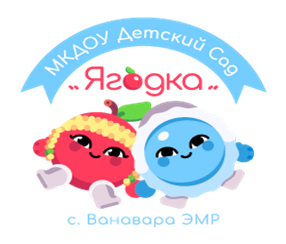 Консультация для родителей«Развитие слуховой памяти детей 2-3 года» Подготовила воспитательЮлдашева Зульфия  Хуббитдиновна.